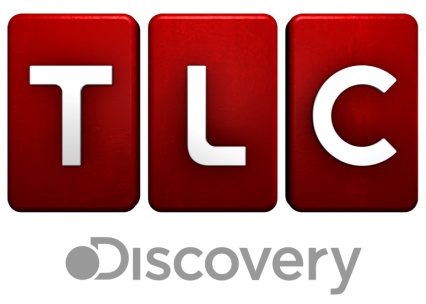 “PAREJAS COMPARTIDAS”PERSONAJESDana y Loveless: Llevan juntos dos años y actualmente están comprometidos.  Dana y Loveless empezaron a intercambiar parejas después de tres meses de comenzar su noviazgo.  Pero la vida de ellos es más que eso – Dana, una diseñadora de joyas, pasa sus días cuidando de su padre enfermo, y buscando un nuevo hogar para compartir con Loveless. Rebecca y Chris: Después de cinco años juntos, Rebecca y Chris se han comprometido.  Rebecca, quien viene de una familia muy religiosa, lucha por reconciliar su vida sexual con sus creencias cristianas, y contempla la posibilidad de revelar la verdad sobre su estilo de vida a sus seres queridos.  Han estado intercambiando parejas por cinco años. Hali y Bryan: Llevan casados un año, pero tienen una gran diferencia de edad.  Hali, diseñadora de trajes de baño y su esposo Bryan a menudo organizan fiestas de swingers en su mansión.  Llevan tres años intercambiando parejas y exitosamente introducen su estilo de vida a sus amistades más conservadoras. Misty y Jeff: La fotógrafa Misty y su esposo Jeff llevan un año casados y están criando sus dos hijos.  Son una familia típica estadounidense, con una pequeña diferencia – después de sus tradicionales salidas los viernes por la noche, Misty y Jeff le suben el volumen a la diversión los sábados intercambiando parejas.  Después de dos años llevando este estilo de vida, Misty explica que esto le ayuda a salirse de la rutina de ser ama de casa de suburbio. Jaymee y Everett: Llevan un año casados, y Jaymee dio a luz al primer hijo de ambos el verano pasado.  ¿Cambiará su vida sexual por causa del bebé? Jaymee y Everett llevan practicando este estilo de vida por dos años. Sobre TLC TLC es un canal del género estilo de vida dirigido a adultos entre 25 y 54 años que estimula los sentidos e invita a la audiencia a disfrutar de la vida al máximo. La programación de TLC abarca tres temáticas principales: viajes, culinaria y personalidades. El canal llega a 27 millones de hogares en Latinoamérica en español y portugués. Fuera de Estados Unidos, TLC está disponible en casi 170 mercados y más de 100 millones de hogares. © [2012] Discovery Communications, LLC. Travel & Living Channel y el logotipo de Travel & Living Channel son marcas de Discovery Communications, LLC.  Todos los derechos reservados. Síguenos en Twitter @TLCTV y Facebook: www.facebook.com/tlctv. ###